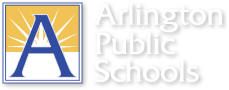 Standard 7: SMART Goal Setting FormTeacher’s Name: 3rd grade teacherSchool: Arlington Public ElementarySubject/Grade or Position: 3rd grade MathematicsSchool Year: 2020 -2021Directions: This form is a tool to assist teachers in setting a SMART goal that results in measurable learner progress.   NOTE: When applicable, learner achievement/progress should be the focus of the goal. Enter information electronically into the cells (the boxes will expand to fit the text).Specific, Measurable, Appropriate, Realistic but Rigorous, Time LimitedInitial Goal Submission (due by 9/30  to the evaluator)Teacher’s -Signature: 								Date:		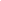 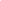 Evaluator’s Signature:								Date:	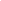 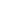 Print or Type Evaluator’s Name:      Student Mathematics Assessment Data 2020-2021By UnitUnit 1:FinalUnit 1:SMART goal results: 21/25 or 84% of students met the goal.I. Setting (Describe the population and special learning circumstances.)I teach math to a class of 25 students –12 males and 13 females. 40% of the students are identified as EL, with ELP levels ranging from 1 – 4. Two students have been identified with specific learning disabilities and receive special education support within the classroom. I teach math to a class of 25 students –12 males and 13 females. 40% of the students are identified as EL, with ELP levels ranging from 1 – 4. Two students have been identified with specific learning disabilities and receive special education support within the classroom. II. Content/Subject/Field Area (The area/topic addressed based on learner achievement, data analysis, or observational data.)3rd grade Mathematics3rd grade MathematicsIII. Baseline Data (What is shown by the current data?)Baseline data was gathered on the Unit 1 Assessment.  Data will be collected during each uniti  in order to measure growth each Unit. The Unit 1 pre-assessment and subsequent  pre-assessments serve measures of student knowledge of grade 3 math content. The current data suggests that 17 of students demonstrate proficiency of less than 30% of the Unit 1 content, 5 students demonstrate proficiency of 31-49% of the Unit 1 content, and 3 students demonstrate proficiency of 50% or more of the Unit 1 content. ☒ Data attachedBaseline data was gathered on the Unit 1 Assessment.  Data will be collected during each uniti  in order to measure growth each Unit. The Unit 1 pre-assessment and subsequent  pre-assessments serve measures of student knowledge of grade 3 math content. The current data suggests that 17 of students demonstrate proficiency of less than 30% of the Unit 1 content, 5 students demonstrate proficiency of 31-49% of the Unit 1 content, and 3 students demonstrate proficiency of 50% or more of the Unit 1 content. ☒ Data attachedIV. SMART Goal (Describe what you want learners/program to accomplish.)For the 2020-21 school year, all of my students will demonstrate measurable growth in mathematics as measured by improvement on post-assessments in 4 out of 5  identified units. (Units were selected based on concentration of power stqndards.) For each unit, Students who score at or below 30% on a pre-assessment will demonstrate proficiency of at least 65% as measured by the post-assessment.Students who score 31-49% will demonstrate proficiency of at least 75% as measured by the post-assessment.Students who score at 50% or above will demonstrate a proficiency of at least 85% as measured by the post-assessment.For the 2020-21 school year, all of my students will demonstrate measurable growth in mathematics as measured by improvement on post-assessments in 4 out of 5  identified units. (Units were selected based on concentration of power stqndards.) For each unit, Students who score at or below 30% on a pre-assessment will demonstrate proficiency of at least 65% as measured by the post-assessment.Students who score 31-49% will demonstrate proficiency of at least 75% as measured by the post-assessment.Students who score at 50% or above will demonstrate a proficiency of at least 85% as measured by the post-assessment.V. Means for Attaining Goal (Strategies used to accomplish the goal)V. Means for Attaining Goal (Strategies used to accomplish the goal)V. Means for Attaining Goal (Strategies used to accomplish the goal)Instructional StrategyEvidenceTarget DateCreate language objectives for each math lesson, incorporate the use of sentences frames and math manipulatives (when possible), provide visuals Student will use resources to support their learning during mathematics. Evidence of strategies used by student will be demonstrated orally and in writing.OngoingUse flexible grouping based on informal assessment during instruction. Document groupings based on assessments and observation data. Tailored lessons to support areas for growth and extension.OngoingUse of app or technology supports to personalize instructional needs.Document teacher-assigned lessons an monitoring in county-provided apps and/or other technology supports. OngoingMid-Year Teacher Reflection: ☐ Data attached In this section you will type your reflection on the progress you have made on your SMART Goal.  Are you on track to meet your goal?  Why or why not?  Are there any adjustments that need to made as you move forward with your goal?End of Year Teacher Reflection Did you meet your SMART Goal? ☐ Yes ☐ No  ☐ Data attached In this section you will type your reflection on the results of your SMART Goal.  Was your goal met?  Why or why not?  What are the implications for your future work based on these results?Teacher’s Signature: 								Date:		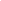 Evaluator’s Signature:								Date:	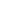 Print or Type Evaluator’s Name:      StudentPre-Assessment Score (%)Post-Assessment Score(X) Did not meet goalStudent 14080Student 26087Student 3067Student 41367Student 52773Student 63373Student 72780Student 81360XStudent 9040XStudent 10060XStudent 113393Student 121380Student 132787Student 142793Student 15080Student 164093Student 17047XStudent 182793Student 1947100Student 20767Student 21073Student 2287100Student 23767Student 241387Student 256793StudentUnit 1Unit 3Unit 4Unit 6Unit 7(X) Did not meet goalStudent 1Student 2Student 3xxxxStudent 4Student 5Student 6Student 7Student 8xxxStudent 9xxxxxxStudent 10xStudent 11xStudent 12Student 13Student 14xStudent 15Student 16Student 17xStudent 18Student 19Student 20xStudent 21Student 22Student 23xxxxStudent 24Student 25